Date of Hearing: April 10, 2024(Note: *Indicates temporary appointment. See Assembly Daily Journal.)RECEIVED: _____________                                              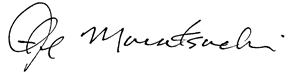                                    ___________________________________________________, CHAIRDate of Hearing: April 10, 2024(Note: *Indicates temporary appointment. See Assembly Daily Journal.)RECEIVED: _____________                                                                                 ___________________________________________________, CHAIRDate of Hearing: April 10, 2024(Note: *Indicates temporary appointment. See Assembly Daily Journal.)RECEIVED: _____________                                                                                 ___________________________________________________, CHAIRDate of Hearing: April 10, 2024(Note: *Indicates temporary appointment. See Assembly Daily Journal.)RECEIVED: _____________                                                                                 ___________________________________________________, CHAIRBILL NO. AB 1825AB 1858AB 1984AB 2019ACTION VOTED ON Do pass and re-refer to Cmte on Jud.Do pass as amended and re-refer to Cmte on Appr.Do pass as amended and re-refer to Cmte on Appr.Do pass and re-refer to Cmte on Appr.ACTION VOTED ON Do pass and re-refer to Cmte on Jud.Do pass as amended and re-refer to Cmte on Appr.Do pass as amended and re-refer to Cmte on Appr.Do pass and re-refer to Cmte on Appr.ACTION VOTED ON Do pass and re-refer to Cmte on Jud.Do pass as amended and re-refer to Cmte on Appr.Do pass as amended and re-refer to Cmte on Appr.Do pass and re-refer to Cmte on Appr.ACTION VOTED ON Do pass and re-refer to Cmte on Jud.Do pass as amended and re-refer to Cmte on Appr.Do pass as amended and re-refer to Cmte on Appr.Do pass and re-refer to Cmte on Appr.ACTION VOTED ON Do pass and re-refer to Cmte on Jud.Do pass as amended and re-refer to Cmte on Appr.Do pass as amended and re-refer to Cmte on Appr.Do pass and re-refer to Cmte on Appr.ACTION VOTED ON Do pass and re-refer to Cmte on Jud.Do pass as amended and re-refer to Cmte on Appr.Do pass as amended and re-refer to Cmte on Appr.Do pass and re-refer to Cmte on Appr.ACTION VOTED ON Do pass and re-refer to Cmte on Jud.Do pass as amended and re-refer to Cmte on Appr.Do pass as amended and re-refer to Cmte on Appr.Do pass and re-refer to Cmte on Appr.ACTION VOTED ON Do pass and re-refer to Cmte on Jud.Do pass as amended and re-refer to Cmte on Appr.Do pass as amended and re-refer to Cmte on Appr.Do pass and re-refer to Cmte on Appr.  Aye  :  No   Aye  :  No   Aye  :  No   Aye  :  No Muratsuchi, Chair X   :   X   :   X   :   X   :   Megan Dahle (*Flora), V. Chair Not VotingNot VotingX   :   X   :   AddisX   :   X   :   X   :   X   :   AlvarezX   :   X   :   X   :   X   :   BontaX   :   X   :   X   :   X   :   Hoover     :   X X   :   X   :   X   :   McCartyX   :   X   :   X   :   X   :   Ayes  : 5Ayes  : 6Ayes  : 7Ayes  : 7Noes  : 1Noes  : 0Noes  : 0Noes  : 0BILL NO. AB 2112AB 2165AB 2226AB 2317ACTION VOTED ON Do pass and re-refer to Cmte on Appr.Do pass as amended and re-refer to Cmte on Appr., Rec. ConsentDo pass and re-refer to Cmte on Appr.Do pass and re-refer to Cmte on Appr., Rec. ConsentACTION VOTED ON Do pass and re-refer to Cmte on Appr.Do pass as amended and re-refer to Cmte on Appr., Rec. ConsentDo pass and re-refer to Cmte on Appr.Do pass and re-refer to Cmte on Appr., Rec. ConsentACTION VOTED ON Do pass and re-refer to Cmte on Appr.Do pass as amended and re-refer to Cmte on Appr., Rec. ConsentDo pass and re-refer to Cmte on Appr.Do pass and re-refer to Cmte on Appr., Rec. ConsentACTION VOTED ON Do pass and re-refer to Cmte on Appr.Do pass as amended and re-refer to Cmte on Appr., Rec. ConsentDo pass and re-refer to Cmte on Appr.Do pass and re-refer to Cmte on Appr., Rec. ConsentACTION VOTED ON Do pass and re-refer to Cmte on Appr.Do pass as amended and re-refer to Cmte on Appr., Rec. ConsentDo pass and re-refer to Cmte on Appr.Do pass and re-refer to Cmte on Appr., Rec. ConsentACTION VOTED ON Do pass and re-refer to Cmte on Appr.Do pass as amended and re-refer to Cmte on Appr., Rec. ConsentDo pass and re-refer to Cmte on Appr.Do pass and re-refer to Cmte on Appr., Rec. ConsentACTION VOTED ON Do pass and re-refer to Cmte on Appr.Do pass as amended and re-refer to Cmte on Appr., Rec. ConsentDo pass and re-refer to Cmte on Appr.Do pass and re-refer to Cmte on Appr., Rec. ConsentACTION VOTED ON Do pass and re-refer to Cmte on Appr.Do pass as amended and re-refer to Cmte on Appr., Rec. ConsentDo pass and re-refer to Cmte on Appr.Do pass and re-refer to Cmte on Appr., Rec. Consent  Aye  :  No   Aye  :  No   Aye  :  No   Aye  :  No Muratsuchi, Chair X   :   X   :   X   :   X   :   Megan Dahle (*Flora), V. Chair X   :   X   :   Not VotingX   :   AddisX   :   X   :   X   :   X   :   AlvarezX   :   X   :   X   :   X   :   BontaX   :   X   :   X   :   X   :   HooverX   :   X   :        :   X X   :   McCartyX   :   X   :   X   :   X   :   Ayes  : 7Ayes  : 7Ayes  : 5Ayes  : 7Noes  : 0Noes  : 0Noes  : 1Noes  : 0BILL NO. AB 2381AB 2571AB 2640AB 2690ACTION VOTED ON Do pass and re-refer to Cmte on Hum. S., Rec. ConsentDo pass and re-refer to Cmte on Higher Ed.Do pass as amended and re-refer to Cmte on Appr.Do pass and re-refer to Cmte on Appr., Rec. ConsentACTION VOTED ON Do pass and re-refer to Cmte on Hum. S., Rec. ConsentDo pass and re-refer to Cmte on Higher Ed.Do pass as amended and re-refer to Cmte on Appr.Do pass and re-refer to Cmte on Appr., Rec. ConsentACTION VOTED ON Do pass and re-refer to Cmte on Hum. S., Rec. ConsentDo pass and re-refer to Cmte on Higher Ed.Do pass as amended and re-refer to Cmte on Appr.Do pass and re-refer to Cmte on Appr., Rec. ConsentACTION VOTED ON Do pass and re-refer to Cmte on Hum. S., Rec. ConsentDo pass and re-refer to Cmte on Higher Ed.Do pass as amended and re-refer to Cmte on Appr.Do pass and re-refer to Cmte on Appr., Rec. ConsentACTION VOTED ON Do pass and re-refer to Cmte on Hum. S., Rec. ConsentDo pass and re-refer to Cmte on Higher Ed.Do pass as amended and re-refer to Cmte on Appr.Do pass and re-refer to Cmte on Appr., Rec. ConsentACTION VOTED ON Do pass and re-refer to Cmte on Hum. S., Rec. ConsentDo pass and re-refer to Cmte on Higher Ed.Do pass as amended and re-refer to Cmte on Appr.Do pass and re-refer to Cmte on Appr., Rec. ConsentACTION VOTED ON Do pass and re-refer to Cmte on Hum. S., Rec. ConsentDo pass and re-refer to Cmte on Higher Ed.Do pass as amended and re-refer to Cmte on Appr.Do pass and re-refer to Cmte on Appr., Rec. ConsentACTION VOTED ON Do pass and re-refer to Cmte on Hum. S., Rec. ConsentDo pass and re-refer to Cmte on Higher Ed.Do pass as amended and re-refer to Cmte on Appr.Do pass and re-refer to Cmte on Appr., Rec. Consent  Aye  :  No   Aye  :  No   Aye  :  No   Aye  :  No Muratsuchi, Chair X   :   X   :   X   :   X   :   Megan Dahle (*Flora), V. Chair X   :   X   :   X   :   X   :   AddisX   :   X   :   X   :   X   :   AlvarezX   :   X   :   X   :   X   :   BontaX   :   X   :   X   :   X   :   HooverX   :   Not VotingX   :   X   :   McCartyX   :   X   :   X   :   X   :   Ayes  : 7Ayes  : 6Ayes  : 7Ayes  : 7Noes  : 0Noes  : 0Noes  : 0Noes  : 0BILL NO. AB 2725AB 2961AB 2968AB 3131ACTION VOTED ON Do pass as amended and re-refer to Cmte on Appr., Rec. ConsentDo pass as amended and re-refer to Cmte on L. & E., Rec. ConsentDo pass as amended and re-refer to Cmte on Nat. Res., Rec. ConsentDo pass as amended and re-refer to Cmte on Higher Ed.ACTION VOTED ON Do pass as amended and re-refer to Cmte on Appr., Rec. ConsentDo pass as amended and re-refer to Cmte on L. & E., Rec. ConsentDo pass as amended and re-refer to Cmte on Nat. Res., Rec. ConsentDo pass as amended and re-refer to Cmte on Higher Ed.ACTION VOTED ON Do pass as amended and re-refer to Cmte on Appr., Rec. ConsentDo pass as amended and re-refer to Cmte on L. & E., Rec. ConsentDo pass as amended and re-refer to Cmte on Nat. Res., Rec. ConsentDo pass as amended and re-refer to Cmte on Higher Ed.ACTION VOTED ON Do pass as amended and re-refer to Cmte on Appr., Rec. ConsentDo pass as amended and re-refer to Cmte on L. & E., Rec. ConsentDo pass as amended and re-refer to Cmte on Nat. Res., Rec. ConsentDo pass as amended and re-refer to Cmte on Higher Ed.ACTION VOTED ON Do pass as amended and re-refer to Cmte on Appr., Rec. ConsentDo pass as amended and re-refer to Cmte on L. & E., Rec. ConsentDo pass as amended and re-refer to Cmte on Nat. Res., Rec. ConsentDo pass as amended and re-refer to Cmte on Higher Ed.ACTION VOTED ON Do pass as amended and re-refer to Cmte on Appr., Rec. ConsentDo pass as amended and re-refer to Cmte on L. & E., Rec. ConsentDo pass as amended and re-refer to Cmte on Nat. Res., Rec. ConsentDo pass as amended and re-refer to Cmte on Higher Ed.ACTION VOTED ON Do pass as amended and re-refer to Cmte on Appr., Rec. ConsentDo pass as amended and re-refer to Cmte on L. & E., Rec. ConsentDo pass as amended and re-refer to Cmte on Nat. Res., Rec. ConsentDo pass as amended and re-refer to Cmte on Higher Ed.ACTION VOTED ON Do pass as amended and re-refer to Cmte on Appr., Rec. ConsentDo pass as amended and re-refer to Cmte on L. & E., Rec. ConsentDo pass as amended and re-refer to Cmte on Nat. Res., Rec. ConsentDo pass as amended and re-refer to Cmte on Higher Ed.  Aye  :  No   Aye  :  No   Aye  :  No   Aye  :  No Muratsuchi, Chair X   :   X   :   X   :   X   :   Megan Dahle (*Flora), V. Chair X   :   X   :   X   :   X   :   AddisX   :   X   :   X   :   X   :   AlvarezX   :   X   :   X   :   X   :   BontaX   :   X   :   X   :   X   :   HooverX   :   X   :   X   :   X   :   McCartyX   :   X   :   X   :   X   :   Ayes  : 7Ayes  : 7Ayes  : 7Ayes  : 7Noes  : 0Noes  : 0Noes  : 0Noes  : 0